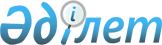 Тарбағатай ауданы Ақсуат ауылдық округіннің "Ақмарал" шаруа қожалығының аумағына шектеу іс-шараларын белгілеу туралы
					
			Күшін жойған
			
			
		
					Шығыс Қазақстан облысы Тарбағатай ауданы Ақсуат ауылдық округі әкімінің 2019 жылғы 21 тамыздағы № 125 шешімі. Шығыс Қазақстан облысының Әділет департаментінде 2019 жылғы 22 тамызда № 6127 болып тіркелді. Күші жойылды - Шығыс Қазақстан облысы Тарбағатай ауданы Ақсуат ауылдық округі әкімінің 2020 жылғы 13 ақпандағы № 21 шешімімен
      Ескерту. Күші жойылды - Шығыс Қазақстан облысы Тарбағатай ауданы Ақсуат ауылдық округі әкімінің 13.02.2020 № 21 шешімімен (алғашқы ресми жарияланған күнінен кейін күнтізбелік он күн өткен соң қолданысқа енгізіледі).

      ЗҚАИ-ның ескертпесі.

      Құжаттың мәтінінде түпнұсқаның пунктуациясы мен орфографиясы сақталған.
      Қазақстан Республикасының 2001 жылғы 23 қаңтардағы "Қазақстан Республикасындағы жергілікті мемлекеттік басқару және өзін-өзі басқару туралы" Заңының 35-бабының 2-тармағына, Қазақстан Республикасының 2002 жылғы 10 шілдедегі "Ветеринария туралы" Заңының 10-1-бабының 7) тармақшасына сәйкес, Қазақстан Республикасы Ауыл шаруашылығы министрлігі ветеринариялық бақылау және қадағалау Комитетінің Тарбағатай аудандық аумақтық инспекциясы басшысының 2019 жылғы 10 маусымдағы № 549 ұсынысы негізінде, Ақсуат ауылдық округінің әкімі ШЕШТІ:
      1. Мүйізді ірі қара малдардың арасынан бруцеллез ауруының шығуына байланысты Тарбағатай ауданы Ақсуат ауылдық округінің "Ақмарал" шаруа қожалығының аумағына шектеу іс-шаралары белгіленсін.
      2. Осы шешімнің орындалуын бақылауды өзіме қалдырамын.
      3. Осы шешім оның алғашқы ресми жарияланған күнінен кейін күнтізбелік он күн өткен соң қолданысқа енгізіледі.
					© 2012. Қазақстан Республикасы Әділет министрлігінің «Қазақстан Республикасының Заңнама және құқықтық ақпарат институты» ШЖҚ РМК
				
      Ақсуат ауылдық округінің әкімі

Ғ. Нұғиев
